Amendment No. 188The following instruments are separate instruments in the Federal Register of Legislation and are known collectively in the Food Standards Gazette as Amendment No.188.Table of contentsFood Standards (Application A1161 – Potassium polyaspartate as a Food Additive)Food Standards (Application A1164 – Pullulanase from Bacillus licheniformis as a PA (Enzyme))Food Standards (Application A1166 – Reduction in minimum alcohol for tequila)Food Standards (Application A1173 – Minimum protein in follow-on formula)ISSN 1446-9685© Commonwealth of Australia 2019This work is copyright.  You may download, display, print and reproduce this material in unaltered form only (retaining this notice) for your personal, non-commercial use or use within your organisation.  All other rights are reserved.  Requests and inquiries concerning reproduction and rights should be addressed to The Information Officer, Food Standards Australia New Zealand, PO Box 5423, KINGSTON ACT 2604 or by email information@foodstandards.gov.au.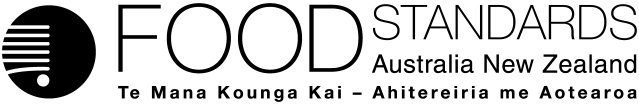 Food Standards (Application A1161 – Potassium polyaspartate as a Food Additive) VariationThe Board of Food Standards Australia New Zealand gives notice of the making of this variation under section 92 of the Food Standards Australia New Zealand Act 1991.  The variation commences on the date specified in clause 3 of the variation.Dated 28 November 2019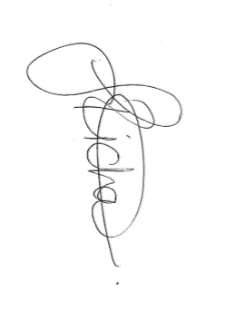 Joanna RichardsStandards Management OfficerDelegate of the Board of Food Standards Australia New ZealandNote:  This variation will be published in the Commonwealth of Australia Gazette No. FSC 129 on 5 December 2019. This means that this date is the gazettal date for the purposes of the above notice.1	NameThis instrument is the Food Standards (Application A1161 – Potassium polyaspartate as a Food Additive) Variation.2	Variation to Standards in the Australia New Zealand Food Standards CodeThe Schedule varies standards in the Australia New Zealand Food Standards Code.3	CommencementThe variation commences on the date of gazettal.
Schedule[1]	Standard 4.5.1 is varied by [1.1]	inserting in the table to clause 3, in alphabetical order[1.2]	omitting paragraph 5(5)(h), substituting(h)	200 mg/L of added dimethyl dicarbonate; and(i)	100 mg/L of potassium polyaspartate.[2]	Schedule 8 is varied by [2.1]	inserting in the table to section S8—2 entitled ‘Food additive names—alphabetical listing’, in alphabetical order[2.2]	inserting in the table to section S8—2 entitled ‘Food additive names—numerical listing’, in numerical order[3]	Schedule 15 is varied by inserting in item 14.2.2 of the table to section S15—5, in numerical orderFood Standards (Application A1164 – Pullulanase from Bacillus licheniformis as a processing aid (Enzyme)) VariationThe Board of Food Standards Australia New Zealand gives notice of the making of this variation under section 92 of the Food Standards Australia New Zealand Act 1991.  The variation commences on the date specified in clause 3 of this variation.Dated 28 November 2019Joanna RichardsStandards Management OfficerDelegate of the Board of Food Standards Australia New ZealandNote:  This variation will be published in the Commonwealth of Australia Gazette No. FSC 129 on 5 December 2019. This means that this date is the gazettal date for the purposes of clause 3 of the variation. 1	NameThis instrument is the Food Standards (Application A1164 – Pullulanase from Bacillus licheniformis as a processing aid (Enzyme)) Variation.2	Variation to a standard in the Australia New Zealand Food Standards CodeThe Schedule varies a Standard in the Australia New Zealand Food Standards Code.3	CommencementThe variation commences on the date of gazettal.Schedule[1]	Schedule 18 is varied by inserting in the table to subsection S18—9(3), in alphabetical orderFood Standards (Application A1166 – Reduction in minimum alcohol for Tequila) VariationThe Board of Food Standards Australia New Zealand gives notice of the making of this variation under section 92 of the Food Standards Australia New Zealand Act 1991.  The variation commences on the date specified in clause 3 of this variation.Dated 28 November 2019Joanna RichardsStandards Management OfficerDelegate of the Board of Food Standards Australia New ZealandNote:  This variation will be published in the Commonwealth of Australia Gazette No. FSC 129 on 5 December 2019. This means that this date is the gazettal date for the purposes of clause 3 of the variation. 1	NameThis instrument is the Food Standards (Application A1166 – Reduction in minimum alcohol for Tequila) Variation.2	Variation to a standard in the Australia New Zealand Food Standards CodeThe Schedule varies a Standard in the Australia New Zealand Food Standards Code.3	CommencementThe variation commences on the date of gazettal.Schedule[1]	Standard 2.7.5 is varied by omitting subsection 2.7.5—3(3), and inserting 		(3)	A food that is sold as a spirit must:(a)	be a spirit, and;(b)	contain no less than:	(i)	in the case of tequila—35% alcohol by volume; and	(ii)	otherwise—37% alcohol by volume.Food Standards (Application A1173 – Minimum protein in follow-on formula) VariationThe Board of Food Standards Australia New Zealand gives notice of the making of this variation under section 92 of the Food Standards Australia New Zealand Act 1991.  The variation commences on the date specified in clause 3 of this variation.Dated 28 November 2019Joanna RichardsStandards Management OfficerDelegate of the Board of Food Standards Australia New ZealandNote:  This variation will be published in the Commonwealth of Australia Gazette No. FSC 129 on 5 December 2019. This means that this date is the gazettal date for the purposes of clause 3 of the variation. 1	NameThis instrument is the Food Standards (Application A1173 – Minimum protein in follow-on formula) Variation.2	Variation to a standard in the Australia New Zealand Food Standards CodeThe Schedule varies a Standard in the Australia New Zealand Food Standards Code.3	CommencementThe variation commences on the date of gazettal.Schedule[1]	Standard 2.9.1 is varied by [1.1]	omitting paragraph 2.9.1—9(2)(b), substituting	(b)	the following protein content: 	(i)	for a milk-based follow-on formula—a protein content of no less than 0.38 g/100 kJ and no more than 1.3 g/100 kJ; and	(ii)	for all other follow-on formulas—a protein content of no less than 0.45 g/100 kJ and no more than 1.3 g/100 kJ;[1.2]      inserting after subsection 2.9.1—9(2)                	Note  	Section 2.9.1—15 sets the protein content for infant formula and follow-on formula that are for special dietary use based on a *protein substitute.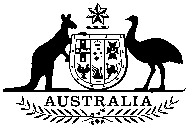 Commonwealthof Australia        GazetteNo. FSC 129 Thursday 5 December 2019Published by Commonwealth of AustraliaNo. FSC 129 Thursday 5 December 2019Published by Commonwealth of AustraliaFood StandardsPotassium polyaspartate Potassium polyaspartate 456456Potassium polyaspartate456Potassium polyaspartate100Pullulanase (EC 3.2.1.41) sourced from Bacillus licheniformis containing the pullulanase gene from Bacillus deramificans.For use in brewing and in starch processing.GMP